Hyde High School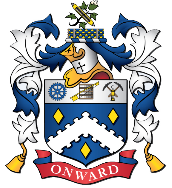 JD – Oct 2021Hyde High SchoolAttendance Officer Person Spec Oct 2021Job description: Attendance OfficerGrade: FWorking pattern: 36 hours per week term time onlyJob description: Attendance OfficerGrade: FWorking pattern: 36 hours per week term time onlyResponsible toDeputy Headteacher (Behaviour and Welfare)Core RoleAs part of the school’s Pastoral Team, the Attendance Officer will have responsibility for maintaining and further developing systems which promote excellent attendance and reduce levels of absence.  They will work with children, families and outside agencies within a statutory framework to improve attendance and punctuality at school.Key responsibilitiesKey responsibilitiesTo identify and work with individuals and groups of students where attendance is below school expectation.To work with children and families in partnership with external agencies to improve levels of attendance.To collate and share information with the Education Welfare Service regarding students experiencing difficulties with attending school. To manage the school’s ‘Student Services’ provision.To play a key role in the organisation and administration of KS2-3 transition.Management of AttendanceManagement of AttendanceTo be the main point of contact for all attendance issues in school.To oversee the accurate completion of the school register using SIMS to ensure the safeguarding of all students; escalating issues to Head of Year/Pastoral Deputy Headteacher as appropriate.To ensure that school safeguarding and legal obligations are met with due regard to first day contact procedures, children missing from education and removal from school roll. To monitor the attendance of vulnerable groups of students within school.To be responsible for developing attendance rewards within school, identifying students with excellent attendance and sharing successes with parents/carers.To keep up-to-date with new initiatives and share strategies with Senior Leaders and the Pastoral Team. To line manage the Attendance Support Assistant and the Student Services Administrator.Attendance InterventionsAttendance InterventionsTo work collaboratively with the Pastoral Team and meet with parents/carers in school or by home visit, to establish a regular pattern of attendance.To be responsible for producing action plans and overseeing appropriate interventions for all persistently absent students with the aim of reducing the number of students in the PA attendance category.To lead and develop strategies to promote punctuality of all students.To monitor the impact of attendance interventions and initiate legal proceedings where no improvement has been made.To work alongside the Pastoral Team and SENCO to devise reintegration plans, providing advice and support for students following long term absences. To complete individual healthcare plans and refer cases of poor attendance relating to medical conditions to the Education Welfare Service.To attend and contribute at multi-agency meetings and internal meetings with the Pastoral Team and Senior Leaders to discuss attendance issues.To identify and liaise with appropriate agencies to access support to meet the needs of students and their families.To deliver whole school attendance assemblies as necessary.Recording, reporting and data analysisRecording, reporting and data analysisTo produce and interpret statistical attendance data relating to individuals and groups of students and provide appropriate reports to the Senior Leadership Team and Governors as required.To maintain accurate records and case notes and be able to compile evidence and produce high quality written reports and statements as required by the courts.To share whole school attendance information with school staff.Wider responsibilitiesWider responsibilitiesTo be part of the First Aid Team within school in accordance with the published rota.To carry out a share of supervisory duties in accordance with published schedules.To assist with the daily management of school systems such as late detentions.To support and attend whole school parents’ evenings and other relevant events including Open Evening and our ‘Moving Up’ transition event.To undertake any other reasonable duties at the request of the Headteacher.All adults at Hyde High School are expected to:actively promote the school’s positive ethos and values;subscribe to the priorities within the School Improvement Plan;play a full part in the life of the school community;comply with and promote the school’s corporate policies including, but not restricted to Health and Safety, Child Protection, Safeguarding and Data Protection;be courteous to colleagues and provide a welcoming environment to visitors and telephone callers.Hyde High School is committed to safeguarding and expects all staff and volunteers to share this commitment.  The successful applicant will be subject to an enhanced DBS check.All adults at Hyde High School are expected to:actively promote the school’s positive ethos and values;subscribe to the priorities within the School Improvement Plan;play a full part in the life of the school community;comply with and promote the school’s corporate policies including, but not restricted to Health and Safety, Child Protection, Safeguarding and Data Protection;be courteous to colleagues and provide a welcoming environment to visitors and telephone callers.Hyde High School is committed to safeguarding and expects all staff and volunteers to share this commitment.  The successful applicant will be subject to an enhanced DBS check.Person Specification: Attendance OfficerGrade: FWorking pattern: 36 hours per week term time onlyPerson Specification: Attendance OfficerGrade: FWorking pattern: 36 hours per week term time onlyPerson Specification: Attendance OfficerGrade: FWorking pattern: 36 hours per week term time onlyPerson Specification: Attendance OfficerGrade: FWorking pattern: 36 hours per week term time onlyPerson Specification: Attendance OfficerGrade: FWorking pattern: 36 hours per week term time onlyResponsible toResponsible toDeputy Headteacher (Behaviour and Welfare)Deputy Headteacher (Behaviour and Welfare)Deputy Headteacher (Behaviour and Welfare)Core RoleCore RoleAs part of the school’s Pastoral Team, the Attendance Officer will have responsibility for maintaining and further developing systems which promote excellent attendance and reduce levels of absence.  They will work with children, families and outside agencies within a statutory framework to improve attendance and punctuality at school.As part of the school’s Pastoral Team, the Attendance Officer will have responsibility for maintaining and further developing systems which promote excellent attendance and reduce levels of absence.  They will work with children, families and outside agencies within a statutory framework to improve attendance and punctuality at school.As part of the school’s Pastoral Team, the Attendance Officer will have responsibility for maintaining and further developing systems which promote excellent attendance and reduce levels of absence.  They will work with children, families and outside agencies within a statutory framework to improve attendance and punctuality at school.E: Essential     D: DesirableE: Essential     D: DesirableQualifications5 GCSE grades A*-C (or equivalent) including both English and maths5 GCSE grades A*-C (or equivalent) including both English and maths5 GCSE grades A*-C (or equivalent) including both English and mathsEKnowledge and experience of:Knowledge of relevant statutory safeguarding and legislative frameworks.Knowledge of relevant statutory safeguarding and legislative frameworks.Knowledge of relevant statutory safeguarding and legislative frameworks.EKnowledge and experience of:Experience of working in a secondary school environment.Experience of working in a secondary school environment.Experience of working in a secondary school environment.DKnowledge and experience of:Experience of working with young people.Experience of working with young people.Experience of working with young people.EKnowledge and experience of:Experience of using a relevant Management Information System.Experience of using a relevant Management Information System.Experience of using a relevant Management Information System.EKnowledge and experience of:Understanding of and ability to interpret data relevant to pupils’ attendance.Understanding of and ability to interpret data relevant to pupils’ attendance.Understanding of and ability to interpret data relevant to pupils’ attendance.EKnowledge and experience of:Ability to communicate in a confident and confidential manner with all stakeholders.Ability to communicate in a confident and confidential manner with all stakeholders.Ability to communicate in a confident and confidential manner with all stakeholders.EKnowledge and experience of:Experience of parental engagement relevant to the role.Experience of parental engagement relevant to the role.Experience of parental engagement relevant to the role.DKnowledge and experience of:Experience of conflict resolution involving pupils and families.Experience of conflict resolution involving pupils and families.Experience of conflict resolution involving pupils and families.DKnowledge and experience of:Experience of dealing with a variety of agencies and colleagues within a work setting.Experience of dealing with a variety of agencies and colleagues within a work setting.Experience of dealing with a variety of agencies and colleagues within a work setting.EPersonal skills and qualitiesA clear commitment to equal opportunities.A clear commitment to equal opportunities.A clear commitment to equal opportunities.EPersonal skills and qualitiesA clear commitment to the safeguarding of children.A clear commitment to the safeguarding of children.A clear commitment to the safeguarding of children.EPersonal skills and qualitiesExcellent administrative and organisational skills.Excellent administrative and organisational skills.Excellent administrative and organisational skills.EPersonal skills and qualitiesAbility to develop and maintain constructive relationships with pupils and families.Ability to develop and maintain constructive relationships with pupils and families.Ability to develop and maintain constructive relationships with pupils and families.EPersonal skills and qualitiesExcellent communication and interpersonal skills.Excellent communication and interpersonal skills.Excellent communication and interpersonal skills.EPersonal skills and qualitiesAbility to motivate pupils and to provide strategies to overcome barriers to attending.Ability to motivate pupils and to provide strategies to overcome barriers to attending.Ability to motivate pupils and to provide strategies to overcome barriers to attending.EPersonal skills and qualitiesTo be confident in addressing large groups of pupils and/or staff including delivering assemblies.To be confident in addressing large groups of pupils and/or staff including delivering assemblies.To be confident in addressing large groups of pupils and/or staff including delivering assemblies.EPersonal skills and qualitiesTo be conscientious, hard-working and reliable.To be conscientious, hard-working and reliable.To be conscientious, hard-working and reliable.EPersonal skills and qualitiesAbility to work effectively within a team and also individually using self-motivated initiative.Ability to work effectively within a team and also individually using self-motivated initiative.Ability to work effectively within a team and also individually using self-motivated initiative.EPersonal skills and qualitiesAbility to work effectively within defined timescales.Ability to work effectively within defined timescales.Ability to work effectively within defined timescales.EPersonal skills and qualitiesAbility to promote a positive ethos around school and to act as a role model.Ability to promote a positive ethos around school and to act as a role model.Ability to promote a positive ethos around school and to act as a role model.EPersonal skills and qualitiesAbility to plan and organise own workloads and to work flexibly.Ability to plan and organise own workloads and to work flexibly.Ability to plan and organise own workloads and to work flexibly.EPersonal skills and qualitiesCompetent and confident in the use of ICT.Competent and confident in the use of ICT.Competent and confident in the use of ICT.EPersonal skills and qualitiesAbility to maintain and produce accurate information and records.Ability to maintain and produce accurate information and records.Ability to maintain and produce accurate information and records.EPersonal skills and qualitiesAbility to analyse and interpret attendance data.Ability to analyse and interpret attendance data.Ability to analyse and interpret attendance data.EPersonal skills and qualitiesAbility to construct letters and reports that are clear, concise and appropriate to the needs of the recipient.Ability to construct letters and reports that are clear, concise and appropriate to the needs of the recipient.Ability to construct letters and reports that are clear, concise and appropriate to the needs of the recipient.EPersonal skills and qualitiesA proven record of excellent attendance and punctuality.A proven record of excellent attendance and punctuality.A proven record of excellent attendance and punctuality.EPersonal skills and qualitiesA willingness to learn new skills and to undertake further professional developmentA willingness to learn new skills and to undertake further professional developmentA willingness to learn new skills and to undertake further professional developmentEPersonal skills and qualitiesTo be resilient with a sense of humour and a positive outlook.To be resilient with a sense of humour and a positive outlook.To be resilient with a sense of humour and a positive outlook.E